Mẫu số 06GIẤY CHỨNG NHẬNĐủ điều kiện kinh doanh dịch vụ thẩm định giáMã số:………………………Cấp lần đầu, ngày ... tháng ... năm …Cấp lại lần thứ….., ngày ... tháng ... năm …BỘ TRƯỞNG BỘ TÀI CHÍNHCăn cứ Luật Giá ngày 19 tháng 6 năm 2023;Căn cứ Nghị định số 14/2023/NĐ-CP ngày 20 tháng 4 năm 2023 của Chính phủ quy định chức năng, nhiệm vụ, quyền hạn và cơ cấu tổ chức của Bộ Tài chính;Căn cứ Nghị định số 78/2024/NĐ-CP ngày 01 tháng 7 năm 2024 của Chính phủ quy định chi tiết một số điều của Luật Giá về thẩm định giá;Xét hồ sơ đề nghị cấp, cấp lại Giấy chứng nhận đủ điều kiện kinh doanh dịch vụ thẩm định giá của…………………………………CHỨNG NHẬN:1. Tên doanh nghiệp: ……………………………………………………2. Tên doanh nghiệp viết bằng tiếng nước ngoài (nếu có): ………………3. Tên doanh nghiệp viết tắt (nếu có): ………………………………4. Địa chỉ trụ sở chính: ………………………………………………Địa chỉ giao dịch: ………………………………………………5. Số điện thoại: ………………………………Fax: ………………Email: ………………………………………………………………6. Người đại diện theo pháp luật:Họ và tên: ………………………………………………………………Chức vụ: ………………………………………………………………Loại giấy chứng nhận (CC/CMND/CCCD/Hộ chiếu): Số…ngày cấp: ……/……/……nơi cấp……Thẻ thẩm định viên về giá số: ………………do Bộ Tài chính cấp ngày …/…/…7. Các chi nhánh doanh nghiệp thẩm định giá:a) Chi nhánh doanh nghiệp thẩm định giá 1: ………………………………Trụ sở chi nhánh: ……………………………………………………..Địa chỉ giao dịch: ………………………………………………Số điện thoại: ………………………………Fax: ………………Email: ………………………………………………………………Người đứng đầu chi nhánh:Họ và tên: ………………………………………………………………Chức vụ: ………………………………………………………………Loại giấy chứng nhận (CC/CMND/CCCD/Hộ chiếu): số....ngày cấp:.../..../...nơi cấp………Thẻ thẩm định viên về giá số: …………do Bộ Tài chính cấp ngày …/…/…b) Chi nhánh doanh nghiệp thẩm định giá 2: ………………………………………………………………………………………………………………ĐỦ ĐIỀU KIỆN KINH DOANH DỊCH VỤ THẨM ĐỊNH GIÁtheo quy định tại Luật Giá ngày 19 tháng 6 năm 2023, Nghị định số 78/2024/NĐ-CP ngày 01 tháng 07 năm 2024 của Chính phủ quy định chi tiết một số điều của Luật Giá về thẩm định giá.Giấy chứng nhận này được lập thành 02 bản gốc; 01 bản cấp cho ………………; 01 bản lưu tại Bộ Tài chính.Bìa 1Bìa 2NHỮNG QUY ĐỊNHDoanh nghiệp thẩm định giá được cấp Giấy chứng nhận đủ điều kiện kinh doanh dịch vụ thẩm định giá phải:1. Duy trì và đảm bảo các điều kiện được cấp Giấy chứng nhận đủ điều kiện kinh doanh dịch vụ thẩm định giá trong suốt thời gian hoạt động.2. Không sửa chữa, tẩy xóa nội dung ghi trong Giấy chứng nhận đủ điều kiện kinh doanh dịch vụ thẩm định giá.3. Không cho thuê, cho mượn, cầm cố, mua bán, chuyển nhượng và sử dụng Giấy chứng nhận đủ điều kiện kinh doanh dịch vụ thẩm định giá vào các mục đích khác mà pháp luật không quy định.4. Thông báo với Bộ Tài chính và làm thủ tục cấp lại theo quy định nếu có thay đổi nội dung ghi trong Giấy này.5. Trình báo ngày cho cơ quan Công an và thông báo cho Bộ Tài chính trường hợp bị mất Giấy chứng nhận đủ điều kiện kinh doanh dịch vụ thẩm định giá, đồng thời làm hồ sơ đề nghị cấp lại theo quy định.6. Nộp lại Giấy chứng nhận đủ điều kiện kinh doanh dịch vụ thẩm định giá cho Bộ Tài chính khi chấm dứt kinh doanh dịch vụ thẩm định giá hoặc khi có quyết định thu hồi.BỘ TÀI CHÍNH
-------CỘNG HÒA XÃ HỘI CHỦ NGHĨA VIỆT NAM
Độc lập - Tự do - Hạnh phúc
-------------Ngày .... tháng … năm ….
QUYỀN HẠN, CHỨC VỤ CỦA NGƯỜI KÝ
(Chữ ký của người có thẩm quyền, dấu của cơ quan)




Họ và tênCỘNG HÒA XÃ HỘI CHỦ NGHĨA VIỆT NAM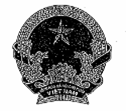 GIẤY CHỨNG NHẬNĐỦ ĐIỀU KIỆN KINH DOANH DỊCH VỤ THẨM ĐỊNH GIÁ